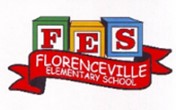 STUDENT FEES and SCHOOL SUPPLIESFlorenceville Elementary School2022-2023Our Student Fees cover the cost of your child’s school supplies for the year.The fees for 2022-2023 are $45.00*Payment online is our preferred method of payment*Student Fees will be viewable to pay online August 26, 2022.Pay School Fees Online with SchoolCashOnlineFast – Simple - SecureRegister at:https://asd-w.schoolcashonline.com/If you are paying by cash or cheque:Please return this form to the office, along with the exact amount of cash OR a cheque made payable to Florenceville Elementary School.Name of Student:  _________________________PLEASE SELECT:  Cash		Cheque